Kurz trenérů lukostřelby II. třídy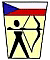 seminární práceSeminární práce je jako součást závěrečné zkoušky jednou z podmínek ukončení kurzu trenérů II. třídy. Rozumí se tím ucelená odborná písemná práce, kterou adept zpracovává samostatně. Její podoba odpovídá znalostem získaným během kurzu trenérů jak v části teoretické, tak v části praktické. Má prokázat, že adept je schopen prostudovat příslušnou literaturu, vyseparovat z ní důležité informace a zpracovat je. V případě řešení problému je třeba navrhnout systematické řešení, které může být založeno na teoretických i praktických znalostech. Získané závěry práce je třeba zformulovat, prezentovat a obhajovat. Autor tak má prokázat schopnost samostatné práce a obsahové i formální zvládnutí tématu.Téma SP si adept navrhne po dohodě s vedoucím specializace samostatně. Pokud sám nenajde vhodné téma, bude mu přiděleno ze seznamu. Konzultant SP dohlíží na správné zpracování SP, sleduje adeptův postup a předává mu potřebné informace. Za včasné dokončení SP i za zpracování odpovídá adept. Předpokládá se jeho intenzivní zájem, iniciativní a tvořivý přístup.SP musí splňovat tyto formální náležitosti:formát MS Word nebo PDF,písmo Times New Roman, velikost 12rozsah minimálně 14 stran textu řádkování – 1,5okraje – 2,5 cm, vlevo 3,5cmtitulní stranu a druhou stranu (vzor 1 a 2)citaci literatury v textu (vzor 2)přehled použité literatury (citace vzor 3)jednotná úprava obrázků (vzor 4) a tabulek (vzor 5)kroužková vazbaPo dokončení a schválení vedoucím práce se SP odevzdává v jednom vyhotovení a v elektronické podobě (možno poslat přes internet) ve stanoveném termínu na sekretariát ČLS. Obhajoba SP je součástí závěrečné zkoušky trenérského kurzu. Trenéři II. třídy musí svou práci prezentovat PowerPointovou prezentací o rozsahu 4 - 7 minut.Vzor 1 – Titulní listČESKÝ LUKOSTŘELECKÝ SVAZKurz trenérů II. třídySEMINÁRNÍ PRÁCENázev práceVypracoval:		titul, jméno, příjmeníKontakt:			email, telefonVedoucí práce:	titul, jméno, příjmeníVzor 2 – Druhá strana SPČestné prohlášení	Čestně prohlašuji, že jsem tuto seminární práci vypracoval (a) samostatně a uvedl (a) veškeré literární prameny, které byly během této práce použity, včetně zdrojů z internetových stránek. Zároveň souhlasím se zveřejnění této práce jak v tištěné, tak v elektronické podobě v rámci ČLS. Souhlasím i s tím, aby ČLS dále využívala mnou shromážděné informace pro účely školení a vzdělávání členů ČLS. Datum	              						 podpis                                 Vzor 3 - Příklad citace literatury v textu…přesnost odpovídá chybě 5% (Holý 1999), tuto skutečnost……hodnota laktátu po cvičení dosahuje  6-7 mmol/l (Neumann a kol. 2004)……jak uvádí Dobrý (2006), v činnosti by se nemělo pokračovat, dokud…Vzor 4 - Příklad citací v přehledu použité literatury (bibliografie)ALTER. M., J. Science of flexibility. Champaign : Human Kinetics, 1996.ALTER, M., J. Strečink : 311 protahovacích cvičení pro 41 sportů. Praha : Grada Publishing, 1999.BLAHUŠ, P. K teorii testování pohybových schopností. Praha : Universita Karlova, 1976.BOUCHARD, C., MALINA, R., M., PÉRUSSE, L. Genetics of fitness and physical performance.  Champaign : Human Kinetics, 1997.BUKAČ, L., DOVALIL, J. Lední hokej. Trénink herní dokonalosti. Praha : Olympia, 1990.Vzor 5 - Příklad úpravy obrázků (číslování a popis dole)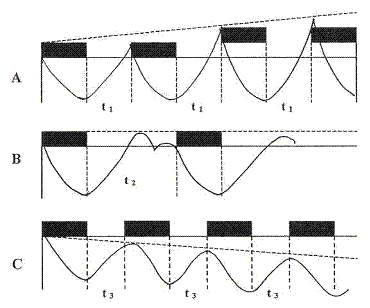 Obr. 6: Efekt superkompenzace z hlediska frekvence zatěžováníVzor 6 - Příklad úpravy tabulek (číslování a nadpis nahoře)Tab. 8: Adaptační změny v důsledku tréninku (Melicha 1998)Orgán, funkcevzestuppoklesHmotnost svalů+Množství ATP, CP, glykogenu+Svalový myoglobin+Hustota vlásečnic+Hmotnost a objem srdce+Maximální minutový objem srdeční+Tepová frekvence v klidu+Maximální spotřeba kyslíku+Dechový objem v klidu+